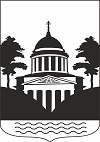 № 5, понедельник  4 апреля  2022 года В данном номере опубликованы следующие документы:1. Сообщение о возможном установлении публичного сервитута Агафоново.2. Сообщение о возможном установлении публичного сервитута Завеченье.3. Сообщение о возможном установлении публичного сервитута Черезборицы.4. Сообщение о возможном установлении публичного сервитута Чисть.СООБЩЕНИЕ о возможном установлении публичного сервитутаОтдел архитектуры и градостроительства Администрации Любытинского муниципального района в соответствии сост.39.42 Земельного кодекса РФ информирует правообладателей земельных участков о возможном установлении публичного сервитута с целью размещения объекта электросетевого хозяйства сроком на 49 лет, площадью 3359 кв.м, по ходатайству ПАО «Россети Северо-Запад», в отношении следующих земельных участков:Адрес, по которому заинтересованные лица могут ознакомиться с поступившими ходатайствами об установлении публичного сервитута и прилагаемым к нему описанием местоположения границ публичного сервитута, подать заявление об учете прав на земельные участки, а также срок подачи указанных заявлений, время приема заинтересованных лиц для ознакомления с поступившими ходатайствами об установлении публичного сервитута:Администрация Любытинского муниципального района, 174760, Новгородская область, Любытинский район, рп Любытино, ул.Советов, дом 29, кабинет 4, 8(81668)62-310(доб.6611).в течение 30 дней со дня опубликования сообщения.Официальные сайты в информационно – телекоммуникационной сети «Интернет», на котором размещается сообщение о поступившем ходатайстве об установлении публичного сервитута:Сайт Администрации Любытинского района в информационно – телекоммуникационной сети «Интернет»: http://lubytino.ru/;Правообладатели земельных участков, в отношении которых испрашивается публичный сервитут, если их права не зарегистрированы в Едином государственном реестре недвижимости, в течение тридцати дней со дня опубликования данного сообщения подают в Администрацию Любытинского муниципального района заявление об учете их прав (обременений прав) на земельные участки с приложением копий документов, подтверждающих эти права (обременения прав). В таких заявлениях указывается способ связи с правообладателем земельных участков, в том числе их почтовый адрес и (или) адрес электронной почты.Правообладатели земельных участков, подавшие такие заявления по истечении указанного срока, несут риски невозможности обеспечения их прав в связи с отсутствием информации о таких лицах и их правах на земельные участки. Такие лица имеют право требовать от обладателя публичного сервитута плату за публичный сервитут не более чем за три года, предшествующие дню направления ими заявления об учете их прав (обременений прав).ОПИСАНИЕ МЕСТОПОЛОЖЕНИЯ ГРАНИЦ Публичный сервитут объекта электросетевого хозяйства: ВЛ-0,4 кВ от Л-1 КПТ-250 кВА «Агафоново»(наименование объекта, местоположение границ которого описано (далее - объект)) 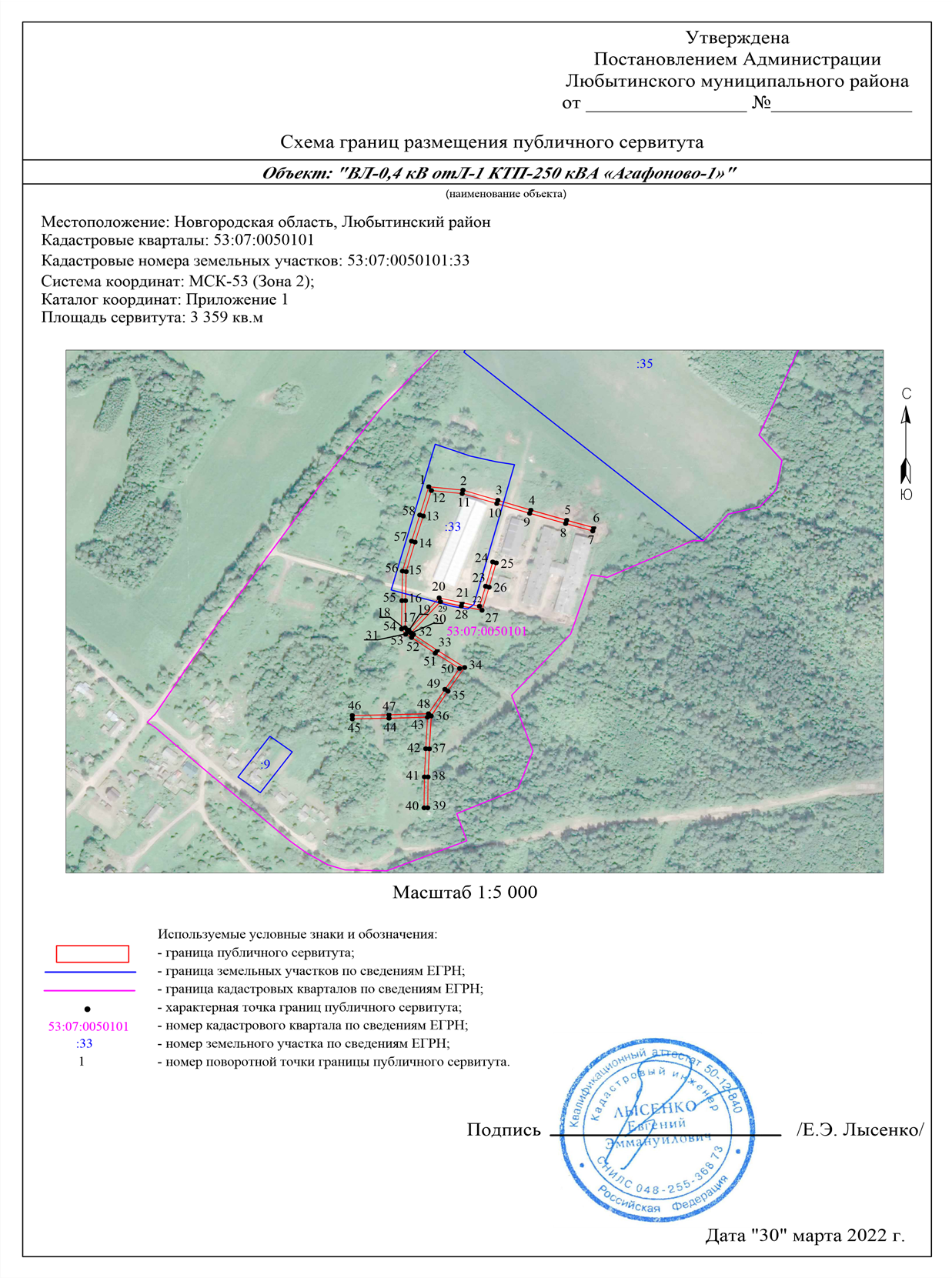 СООБЩЕНИЕ о возможном установлении публичного сервитутаОтдел архитектуры и градостроительства Администрации Любытинского муниципального района в соответствии сост.39.42 Земельного кодекса РФ информирует правообладателей земельных участков о возможном установлении публичного сервитута с целью размещения объекта электросетевого хозяйства сроком на 49 лет, площадью 3357 кв.м, по ходатайству ПАО «Россети Северо-Запад», в отношении следующих земельных участков:Адрес, по которому заинтересованные лица могут ознакомиться с поступившими ходатайствами об установлении публичного сервитута и прилагаемым к нему описанием местоположения границ публичного сервитута, подать заявление об учете прав на земельные участки, а также срок подачи указанных заявлений, время приема заинтересованных лиц для ознакомления с поступившими ходатайствами об установлении публичного сервитута:Администрация Любытинского муниципального района, 174760, Новгородская область, Любытинский район, рп Любытино, ул.Советов, дом 29, кабинет 4, 8(81668)62-310(доб.6635).в течение 30 дней со дня опубликования сообщения.Официальные сайты в информационно – телекоммуникационной сети «Интернет», на котором размещается сообщение о поступившем ходатайстве об установлении публичного сервитута:Сайт Администрации Любытинского района в информационно – телекоммуникационной сети «Интернет»: http://lubytino.ru/;Правообладатели земельных участков, в отношении которых испрашивается публичный сервитут, если их права не зарегистрированы в Едином государственном реестре недвижимости, в течение тридцати дней со дня опубликования данного сообщения подают в Администрацию Любытинского муниципального района заявление об учете их прав (обременений прав) на земельные участки с приложением копий документов, подтверждающих эти права (обременения прав). В таких заявлениях указывается способ связи с правообладателем земельных участков, в том числе их почтовый адрес и (или) адрес электронной почты.Правообладатели земельных участков, подавшие такие заявления по истечении указанного срока, несут риски невозможности обеспечения их прав в связи с отсутствием информации о таких лицах и их правах на земельные участки. Такие лица имеют право требовать от обладателя публичного сервитута плату за публичный сервитут не более чем за три года, предшествующие дню направления ими заявления об учете их прав (обременений прав).ОПИСАНИЕ МЕСТОПОЛОЖЕНИЯ ГРАНИЦ Публичный сервитут объекта электросетевого хозяйства: ВЛ-0,4 кВ от Л-1КТП -25 кВА «Завеченье»(наименование объекта, местоположение границ которого описано (далее - объект)) 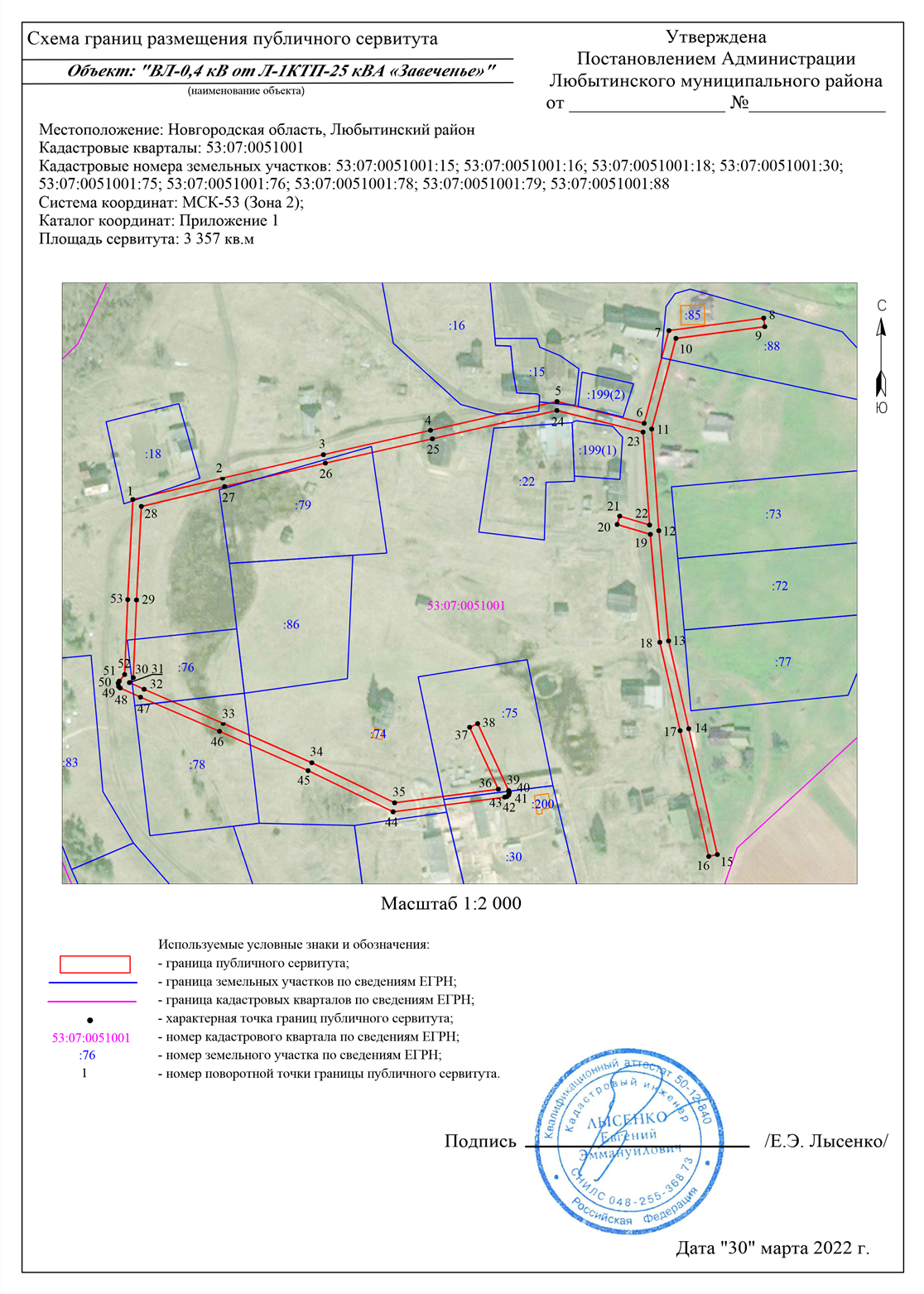 СООБЩЕНИЕ о возможном установлении публичного сервитутаОтдел архитектуры и градостроительства Администрации Любытинского муниципального района в соответствии сост.39.42 Земельного кодекса РФ информирует правообладателей земельных участков о возможном установлении публичного сервитута с целью размещения объекта электросетевого хозяйства сроком на 49 лет, площадью 1593 кв.м, по ходатайству ПАО «Россети Северо-Запад», в отношении следующих земельных участков:Адрес, по которому заинтересованные лица могут ознакомиться с поступившими ходатайствами об установлении публичного сервитута и прилагаемым к нему описанием местоположения границ публичного сервитута, подать заявление об учете прав на земельные участки, а также срок подачи указанных заявлений, время приема заинтересованных лиц для ознакомления с поступившими ходатайствами об установлении публичного сервитута:Администрация Любытинского муниципального района, 174760, Новгородская область, Любытинский район, рп Любытино, ул.Советов, дом 29, кабинет 4, 8(81668)62-310(доб.6611).в течение 30 дней со дня опубликования сообщения.Официальные сайты в информационно – телекоммуникационной сети «Интернет», на котором размещается сообщение о поступившем ходатайстве об установлении публичного сервитута:Сайт Администрации Любытинского района в информационно – телекоммуникационной сети «Интернет»: http://lubytino.ru/;Правообладатели земельных участков, в отношении которых испрашивается публичный сервитут, если их права не зарегистрированы в Едином государственном реестре недвижимости, в течение тридцати дней со дня опубликования данного сообщения подают в Администрацию Любытинского муниципального района заявление об учете их прав (обременений прав) на земельные участки с приложением копий документов, подтверждающих эти права (обременения прав). В таких заявлениях указывается способ связи с правообладателем земельных участков, в том числе их почтовый адрес и (или) адрес электронной почты.Правообладатели земельных участков, подавшие такие заявления по истечении указанного срока, несут риски невозможности обеспечения их прав в связи с отсутствием информации о таких лицах и их правах на земельные участки. Такие лица имеют право требовать от обладателя публичного сервитута плату за публичный сервитут не более чем за три года, предшествующие дню направления ими заявления об учете их прав (обременений прав).ОПИСАНИЕ МЕСТОПОЛОЖЕНИЯ ГРАНИЦ Публичный сервитут объекта электросетевого хозяйства: ВЛ-0,4 кВ от Л-1 КПТ-20 кВА «Черезборицы»(наименование объекта, местоположение границ которого описано (далее - объект)) 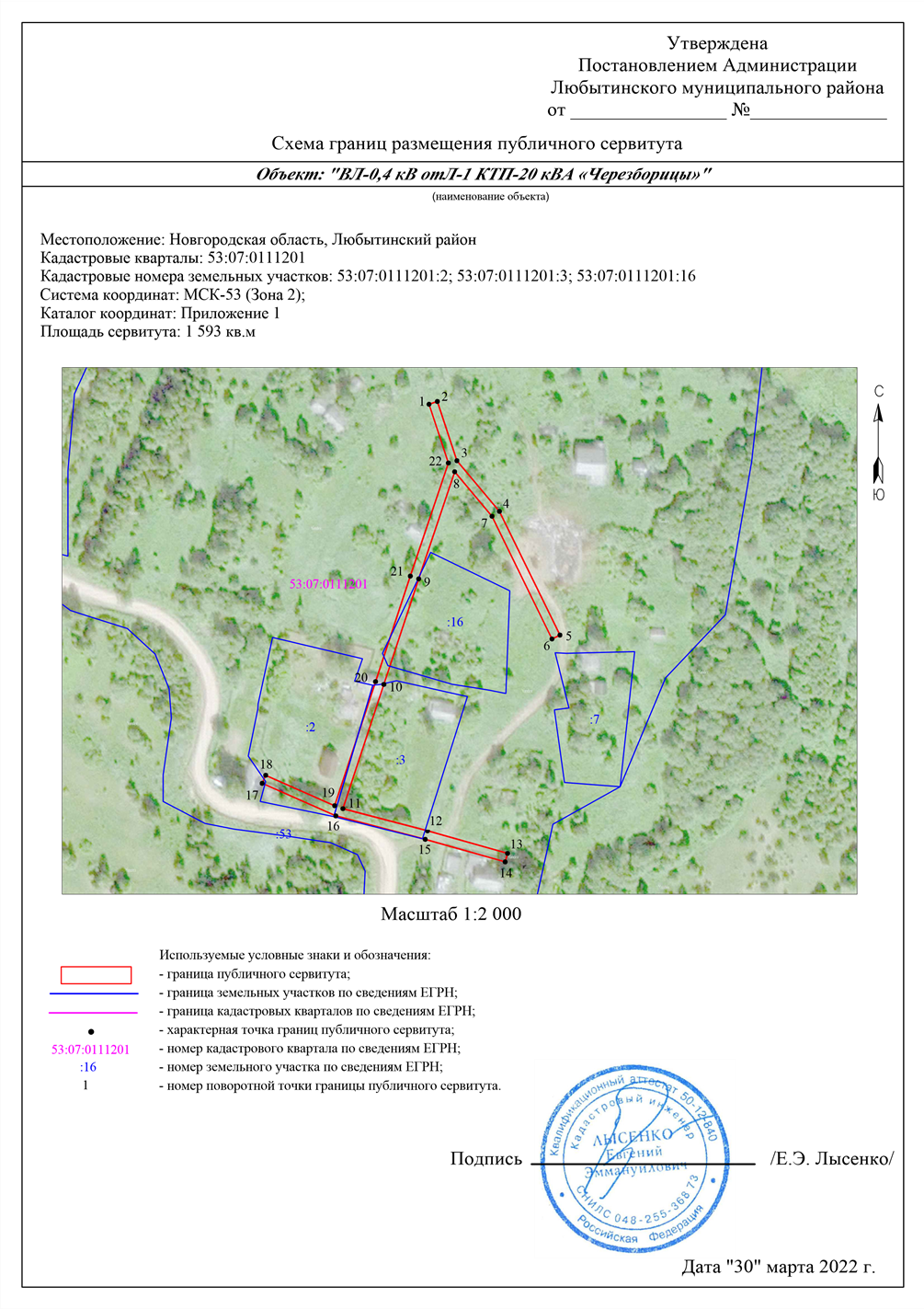 СООБЩЕНИЕ о возможном установлении публичного сервитутаОтдел архитектуры и градостроительства Администрации Любытинского муниципального района в соответствии сост.39.42 Земельного кодекса РФ информирует правообладателей земельных участков о возможном установлении публичного сервитута с целью размещения объекта электросетевого хозяйства сроком на 49 лет, площадью 2736 кв.м, по ходатайству ПАО «Россети Северо-Запад», в отношении следующих земельных участков:Адрес, по которому заинтересованные лица могут ознакомиться с поступившими ходатайствами об установлении публичного сервитута и прилагаемым к нему описанием местоположения границ публичного сервитута, подать заявление об учете прав на земельные участки, а также срок подачи указанных заявлений, время приема заинтересованных лиц для ознакомления с поступившими ходатайствами об установлении публичного сервитута:Администрация Любытинского муниципального района, 174760, Новгородская область, Любытинский район, рп Любытино, ул.Советов, дом 29, кабинет 4, 8(81668)62-310(доб.6611).в течение 30 дней со дня опубликования сообщения.Официальные сайты в информационно – телекоммуникационной сети «Интернет», на котором размещается сообщение о поступившем ходатайстве об установлении публичного сервитута:Сайт Администрации Любытинского района в информационно – телекоммуникационной сети «Интернет»: http://lubytino.ru/;Правообладатели земельных участков, в отношении которых испрашивается публичный сервитут, если их права не зарегистрированы в Едином государственном реестре недвижимости, в течение тридцати дней со дня опубликования данного сообщения подают в Администрацию Любытинского муниципального района заявление об учете их прав (обременений прав) на земельные участки с приложением копий документов, подтверждающих эти права (обременения прав). В таких заявлениях указывается способ связи с правообладателем земельных участков, в том числе их почтовый адрес и (или) адрес электронной почты.Правообладатели земельных участков, подавшие такие заявления по истечении указанного срока, несут риски невозможности обеспечения их прав в связи с отсутствием информации о таких лицах и их правах на земельные участки. Такие лица имеют право требовать от обладателя публичного сервитута плату за публичный сервитут не более чем за три года, предшествующие дню направления ими заявления об учете их прав (обременений прав).ОПИСАНИЕ МЕСТОПОЛОЖЕНИЯ ГРАНИЦ Публичный сервитут объекта электросетевого хозяйства: ВЛ-0,4 кВ от КПТ-25 кВА «Чисть»(наименование объекта, местоположение границ которого описано (далее - объект)) 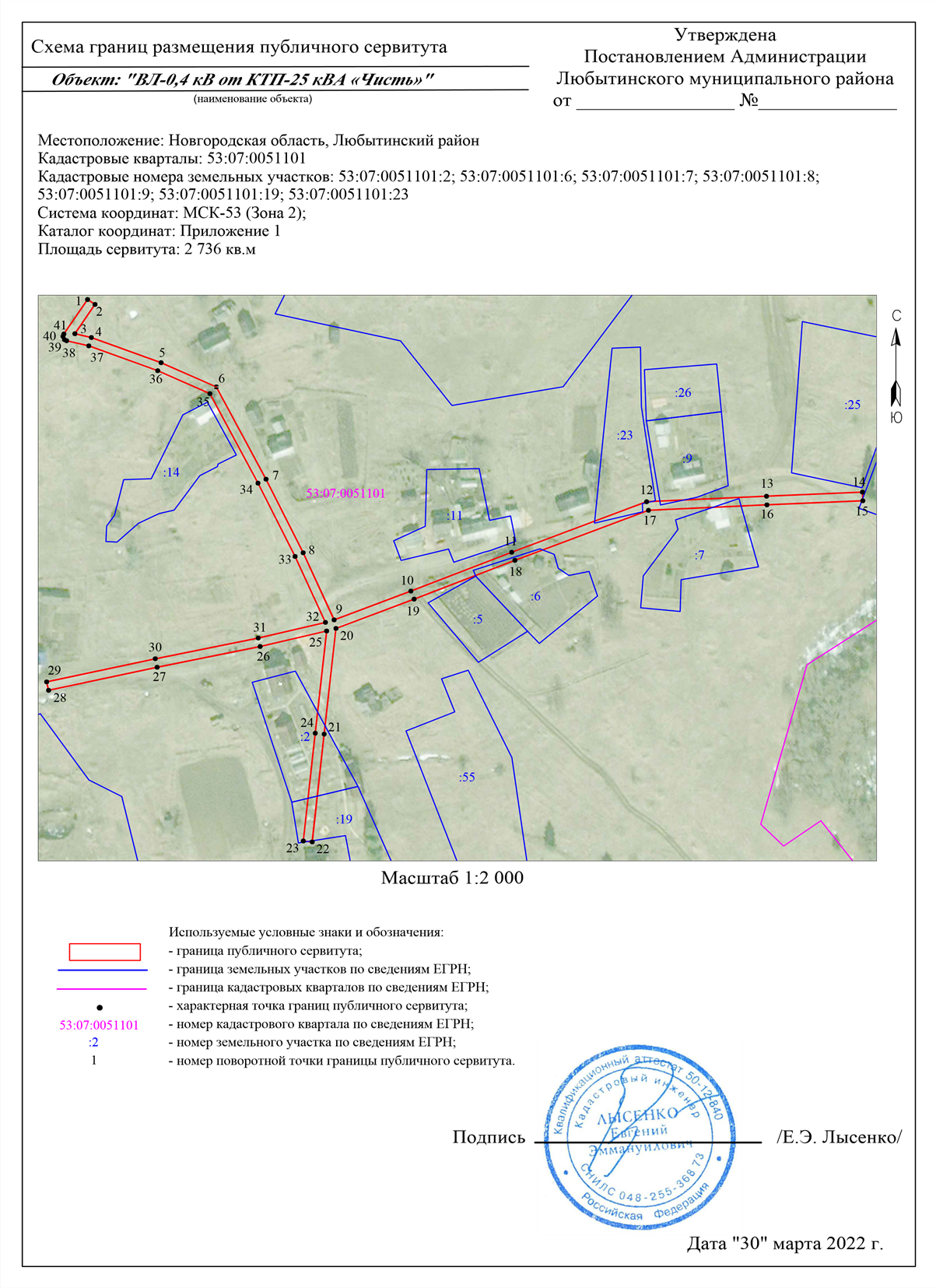 Официальный вестник поселения     Учредитель,издатель: Совет депутатов Любытинского сельского поселения Главный редактор: А.Н. Миронов     Распространяется бесплатно  Адрес издателя: 174760, Новгородская область, п.Любытино, ул.Советов,д.29   Телефон: 8(816-68) 62-311, доб.6630                  Подписано в печать 04.04.2022№ п/пАдрес или иное описание местоположения земельного участка (участков), в отношении которого испрашивается публичный сервитут/ Цель  установления публичного сервитутаКадастровый номер земельного участка (при наличии), в отношении которого испрашивается публичный сервитутКадастровый квартал, на территории которого испрашивается публичный сервитут1Российская Федерация,Новгородская область, Любытинский муниципальный район, Любытинское сельское поселение/ для размещения объекта электросетевого хозяйства ВЛ-0,4 кВ от Л-1 КПТ-250 кВА «Агафоново»53:07:0050101:332Российская Федерация,Новгородская область, Любытинский муниципальный район, Любытинское сельское поселение/ для размещения объекта электросетевого хозяйства ВЛ-0,4 кВ от Л-1 КПТ-250 кВА «Агафоново»53:07:0050101Система координат МСК-53, зона 2Система координат МСК-53, зона 2Система координат МСК-53, зона 2Система координат МСК-53, зона 2Метод определения координат характерных точек границ - аналитическийМетод определения координат характерных точек границ - аналитическийМетод определения координат характерных точек границ - аналитическийМетод определения координат характерных точек границ - аналитическийПлощадь публичного сервитута 3 359 кв. м.Площадь публичного сервитута 3 359 кв. м.Площадь публичного сервитута 3 359 кв. м.Площадь публичного сервитута 3 359 кв. м.Обозначение характерных точек границыКоординаты, мКоординаты, мСредняя квадратическая погрешность определения координат характерных точек границОбозначение характерных точек границыX, мY, мСредняя квадратическая погрешность определения координат характерных точек границ1606 147,632 318 091,010,12606 143,712 318 128,580,13606 131,972 318 167,070,14606 120,592 318 203,270,15606 108,752 318 242,720,16606 100,152 318 272,520,17606 096,312 318 271,420,18606 104,912 318 241,600,19606 116,772 318 202,090,110606 128,152 318 165,890,111606 139,772 318 127,780,112606 143,312 318 093,890,113606 113,732 318 085,010,114606 083,362 318 075,930,115606 049,102 318 066,120,116606 015,292 318 065,440,117605 983,792 318 065,070,118605 980,412 318 067,580,119605 981,132 318 069,020,120606 018,512 318 102,440,121606 012,972 318 127,680,122606 008,862 318 146,830,123606 032,042 318 153,520,124606 060,322 318 161,330,125606 059,262 318 165,180,126606 030,962 318 157,360,127606 004,162 318 149,630,128606 009,072 318 126,840,129606 014,112 318 103,860,130605 977,892 318 071,500,131605 977,742 318 071,180,132605 975,962 318 074,230,133605 957,662 318 100,350,134605 937,682 318 130,450,135605 910,172 318 112,140,136605 881,402 318 093,740,137605 843,192 318 091,680,138605 810,482 318 090,220,139605 774,652 318 089,880,140605 774,692 318 085,880,141605 810,582 318 086,220,142605 843,392 318 087,700,143605 879,972 318 089,660,144605 878,702 318 047,320,145605 877,932 318 006,960,146605 881,932 318 006,880,147605 882,702 318 047,220,148605 884,002 318 090,660,149605 912,352 318 108,800,150605 936,562 318 124,910,151605 954,362 318 098,090,152605 972,602 318 072,070,153605 976,352 318 065,620,154605 982,492 318 061,050,155606 015,352 318 061,440,156606 049,702 318 062,140,157606 084,482 318 072,090,158606 114,872 318 081,190,11606 147,632 318 091,010,1№ п/пАдрес или иное описание местоположения земельного участка (участков), в отношении которого испрашивается публичный сервитут/ Цель  установления публичного сервитутаКадастровый квартал, на территории которого испрашивается публичный сервитутКадастровый номер земельного участка (при наличии), в отношении которого испрашивается публичный сервитут;1Российская Федерация,Новгородская область, Любытинский муниципальный район, Любытинское сельское поселение/ для размещения объекта электросетевого хозяйства ВЛ-0,4 кВ от Л-1КТП -25 кВА «Завеченье»53:07:00510012Новгородская область, Любытинский муниципальный район, Любытинское сельское поселение, д.Завеченье / для размещения объекта электросетевого хозяйства ВЛ-0,4 кВ от Л-1КТП -25 кВА «Завеченье»53:07:0051001:153Новгородская область, Любытинский муниципальный район, Любытинское сельское поселение, д.Завеченье / для размещения объекта электросетевого хозяйства ВЛ-0,4 кВ от Л-1КТП -25 кВА «Завеченье»53:07:0051101:164Новгородская область, Любытинский муниципальный район, Любытинское сельское поселение, д.Чисть / для размещения объекта электросетевого хозяйства ВЛ-0,4 кВ от Л-1КТП -25 кВА «Завеченье»53:07:0051101:185Новгородская область, Любытинский муниципальный район, Любытинское сельское поселение, д.Завеченье / для размещения объекта электросетевого хозяйства ВЛ-0,4 кВ от Л-1КТП -25 кВА «Завеченье»53:07:0051101:306Новгородская область, Любытинский муниципальный район, Любытинское сельское поселение, д.Завеченье / для размещения объекта электросетевого хозяйства ВЛ-0,4 кВ от Л-1КТП -25 кВА «Завеченье»53:07:0051101:757Новгородская область, Любытинский муниципальный район, Любытинское сельское поселение, д.Завеченье / для размещения объекта электросетевого хозяйства ВЛ-0,4 кВ от Л-1КТП -25 кВА «Завеченье»53:07:0051101:768Новгородская область, Любытинский муниципальный район, Любытинское сельское поселение, д.Завеченье / для размещения объекта электросетевого хозяйства ВЛ-0,4 кВ от Л-1КТП -25 кВА «Завеченье»53:07:0051101:789Новгородская область, Любытинский муниципальный район, Любытинское сельское поселение, д.Завеченье / для размещения объекта электросетевого хозяйства ВЛ-0,4 кВ от Л-1КТП -25 кВА «Завеченье»53:07:0051101:7910Новгородская область, Любытинский муниципальный район, Любытинское сельское поселение, д.Завеченье / для размещения объекта электросетевого хозяйства ВЛ-0,4 кВ от Л-1КТП -25 кВА «Завеченье»53:07:0051101:88Система координат МСК-53, зона 2Система координат МСК-53, зона 2Система координат МСК-53, зона 2Система координат МСК-53, зона 2Метод определения координат характерных точек границ - аналитическийМетод определения координат характерных точек границ - аналитическийМетод определения координат характерных точек границ - аналитическийМетод определения координат характерных точек границ - аналитическийПлощадь публичного сервитута 3 357 кв. м.Площадь публичного сервитута 3 357 кв. м.Площадь публичного сервитута 3 357 кв. м.Площадь публичного сервитута 3 357 кв. м.Обозначение характерных точек границыКоординаты, мКоординаты, мСредняя квадратическая погрешность определения координат характерных точек границОбозначение характерных точек границыX, мY, мСредняя квадратическая погрешность определения координат характерных точек границ1603 502,332 324 661,620,12603 512,172 324 702,320,13603 522,922 324 748,040,14603 534,092 324 796,590,15603 547,312 324 854,000,16603 537,292 324 893,500,17603 579,892 324 904,770,18603 585,612 324 947,710,19603 581,652 324 948,240,110603 576,292 324 907,940,111603 534,672 324 896,940,112603 488,032 324 900,180,113603 437,422 324 904,610,114603 397,102 324 913,730,115603 339,372 324 926,700,116603 338,492 324 922,810,117603 396,222 324 909,830,118603 436,812 324 900,660,119603 486,352 324 896,320,120603 490,872 324 881,270,121603 494,712 324 882,430,122603 490,632 324 895,990,123603 533,282 324 893,040,124603 543,202 324 853,950,125603 530,202 324 797,480,126603 519,022 324 748,940,127603 508,282 324 703,250,128603 499,152 324 665,470,129603 456,212 324 663,290,130603 420,532 324 661,830,131603 418,302 324 660,060,132603 415,242 324 666,720,133603 399,582 324 702,570,134603 381,502 324 742,790,135603 363,112 324 780,340,136603 369,352 324 827,370,137603 397,792 324 814,380,138603 399,452 324 818,020,139603 368,732 324 832,050,140603 367,722 324 832,320,141603 366,712 324 832,050,142603 365,982 324 831,310,143603 365,702 324 830,310,144603 358,992 324 779,670,145603 377,872 324 741,090,146603 395,922 324 700,950,147603 411,592 324 665,090,148603 415,812 324 655,890,149603 416,552 324 655,160,150603 418,072 324 654,960,151603 418,982 324 655,480,152603 422,002 324 657,890,153603 456,392 324 659,300,11603 502,332 324 661,620,1№ п/пАдрес или иное описание местоположения земельного участка (участков), в отношении которого испрашивается публичный сервитут/ Цель  установления публичного сервитутаКадастровый номер земельного участка (при наличии), в отношении которого испрашивается публичный сервитутКадастровый квартал, на территории которого испрашивается публичный сервитут1Российская Федерация,Новгородская область, Любытинский муниципальный район, Любытинское сельское поселение/ для размещения объекта электросетевого хозяйства ВЛ-0,4 кВ от Л-1 КПТ-20 кВА «Черезборицы»53:07:01112012Российская Федерация,Новгородская область, Любытинский муниципальный район, Любытинское сельское поселение, д.Черезборицы / для размещения объекта электросетевого хозяйства ВЛ-0,4 кВ от Л-1 КПТ-20 кВА «Черезборицы»53:07:0111201:23Российская Федерация,Новгородская область, Любытинский муниципальный район, Любытинское сельское поселение, д.Черезборицы/ для размещения объекта электросетевого хозяйства ВЛ-0,4 кВ от Л-1 КПТ-20 кВА «Черезборицы»53:07:0111201:34Российская Федерация,Новгородская область, Любытинский муниципальный район, Любытинское сельское поселение, д.Черезборицы/ для размещения объекта электросетевого хозяйства ВЛ-0,4 кВ от Л-1 КПТ-20 кВА «Черезборицы»53:07:0111201:16Система координат МСК-53, зона 2Система координат МСК-53, зона 2Система координат МСК-53, зона 2Система координат МСК-53, зона 2Метод определения координат характерных точек границ - аналитическийМетод определения координат характерных точек границ - аналитическийМетод определения координат характерных точек границ - аналитическийМетод определения координат характерных точек границ - аналитическийПлощадь публичного сервитута 1 593 кв. м.Площадь публичного сервитута 1 593 кв. м.Площадь публичного сервитута 1 593 кв. м.Площадь публичного сервитута 1 593 кв. м.Обозначение характерных точек границыКоординаты, мКоординаты, мСредняя квадратическая погрешность определения координат характерных точек границОбозначение характерных точек границыX, мY, мСредняя квадратическая погрешность определения координат характерных точек границ1608 589,852 306 159,340,12608 591,102 306 163,120,13608 564,222 306 171,980,14608 541,242 306 191,300,15608 485,122 306 218,720,16608 483,362 306 215,120,17608 539,042 306 187,920,18608 559,202 306 170,970,19608 510,612 306 154,650,110608 462,762 306 138,870,111608 406,372 306 120,290,112608 396,322 306 158,650,113608 386,062 306 194,960,114608 382,222 306 193,880,115608 392,462 306 157,610,116608 403,092 306 117,070,117608 417,862 306 083,670,118608 421,512 306 085,280,119608 407,702 306 116,530,120608 464,002 306 135,090,121608 511,872 306 150,870,122608 563,222 306 168,120,11608 589,852 306 159,340,1№ п/пАдрес или иное описание местоположения земельного участка (участков), в отношении которого испрашивается публичный сервитут/ Цель  установления публичного сервитутаКадастровый номер земельного участка (при наличии), в отношении которого испрашивается публичный сервитут;Кадастровый квартал, на территории которого испрашивается публичный сервитут1Российская Федерация,Новгородская область, Любытинский муниципальный район, Любытинское сельское поселение/ для размещения объекта электросетевого хозяйства ВЛ-0,4 кВ от КПТ-25 кВА «Чисть»53:07:00511012Новгородская область, Любытинский муниципальный район, Любытинское сельское поселение, д.Чисть / для размещения объекта электросетевого хозяйства ВЛ-0,4 кВ от КПТ-25 кВА «Чисть»53:07:0051101:23Новгородская область, Любытинский муниципальный район, Любытинское сельское поселение, д.Чисть / для размещения объекта электросетевого хозяйства ВЛ-0,4 кВ от КПТ-25 кВА «Чисть»53:07:0051101:64Новгородская область, Любытинский муниципальный район, Любытинское сельское поселение, д.Чисть / для размещения объекта электросетевого хозяйства ВЛ-0,4 кВ от КПТ-25 кВА «Чисть»53:07:0051101:75Новгородская область, Любытинский муниципальный район, Любытинское сельское поселение, д.Чисть / для размещения объекта электросетевого хозяйства ВЛ-0,4 кВ от КПТ-25 кВА «Чисть»53:07:0051101:86Новгородская область, Любытинский муниципальный район, Любытинское сельское поселение, д.Чисть / для размещения объекта электросетевого хозяйства ВЛ-0,4 кВ от КПТ-25 кВА «Чисть»53:07:0051101:97Новгородская область, Любытинский муниципальный район, Любытинское сельское поселение, д.Чисть / для размещения объекта электросетевого хозяйства ВЛ-0,4 кВ от КПТ-25 кВА «Чисть»53:07:0051101:198Новгородская область, Любытинский муниципальный район, Любытинское сельское поселение, д.Чисть / для размещения объекта электросетевого хозяйства ВЛ-0,4 кВ от КПТ-25 кВА «Чисть»53:07:0051101:23Система координат МСК-53, зона 2Система координат МСК-53, зона 2Система координат МСК-53, зона 2Система координат МСК-53, зона 2Метод определения координат характерных точек границ - аналитическийМетод определения координат характерных точек границ - аналитическийМетод определения координат характерных точек границ - аналитическийМетод определения координат характерных точек границ - аналитическийПлощадь публичного сервитута 2 736 кв. м.Площадь публичного сервитута 2 736 кв. м.Площадь публичного сервитута 2 736 кв. м.Площадь публичного сервитута 2 736 кв. м.Обозначение характерных точек границыКоординаты, мКоординаты, мСредняя квадратическая погрешность определения координат характерных точек границОбозначение характерных точек границыX, мY, мСредняя квадратическая погрешность определения координат характерных точек границ1603 447,262 321 739,510,12603 445,042 321 742,840,13603 431,512 321 733,810,14603 429,762 321 741,210,15603 418,152 321 772,440,16603 406,982 321 797,180,17603 364,402 321 819,400,18603 330,482 321 836,050,19603 299,542 321 849,910,110603 312,822 321 884,270,111603 330,722 321 929,440,112603 354,032 321 989,830,113603 356,562 322 043,510,114603 358,462 322 086,470,115603 354,472 322 086,650,116603 352,572 322 043,690,117603 350,072 321 990,660,118603 327,002 321 930,890,119603 309,102 321 885,720,120603 295,572 321 850,720,121603 246,852 321 845,450,122603 197,132 321 840,080,123603 197,562 321 836,090,124603 247,282 321 841,470,125603 294,392 321 846,560,126603 287,252 321 816,780,127603 277,692 321 770,660,128603 267,062 321 722,030,129603 270,962 321 721,170,130603 281,602 321 769,830,131603 291,152 321 815,910,132603 298,372 321 846,040,133603 328,782 321 832,420,134603 362,592 321 815,820,135603 403,892 321 794,260,136603 414,442 321 770,920,137603 425,912 321 740,050,138603 428,262 321 730,120,139603 428,802 321 729,130,140603 430,242 321 728,530,141603 431,372 321 728,890,11603 447,262 321 739,510,1